Matiční gymnázium společně s cestovní kanceláří PRO TRAVEL pořádá ve dnech 24.-26.9.2018  zájezd do Berlína.Garant zájezdu:  Mgr.Vanda Szturcová, Mgr.Renata Macečková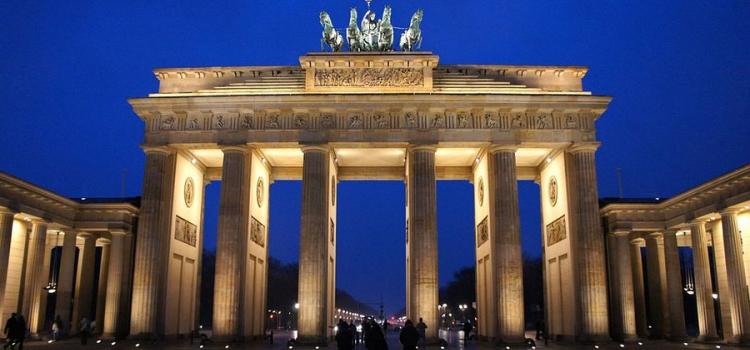 BRANIBORSKÁ BRÁNA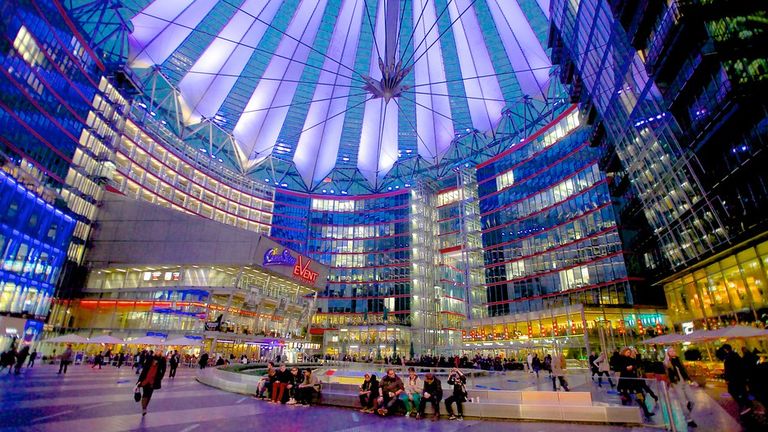 POTSDAMER PLATZ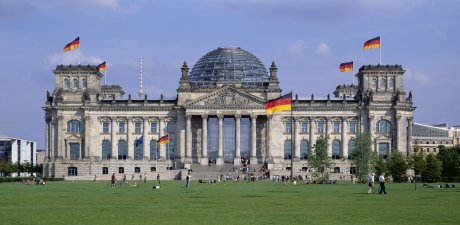 REICHSTAGUNTER DEN LINDEN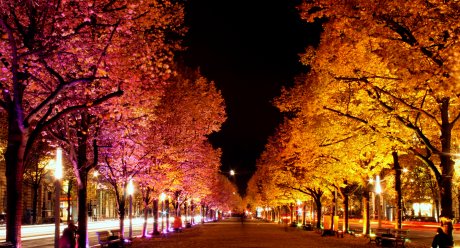 CHECK POINT CHARLIENEUES MUSEUM a  mnoho více…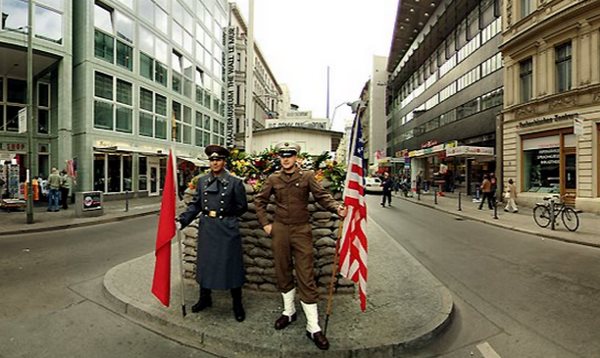 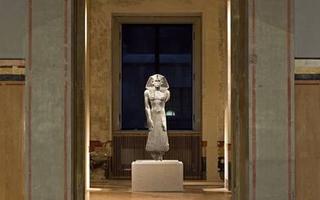 